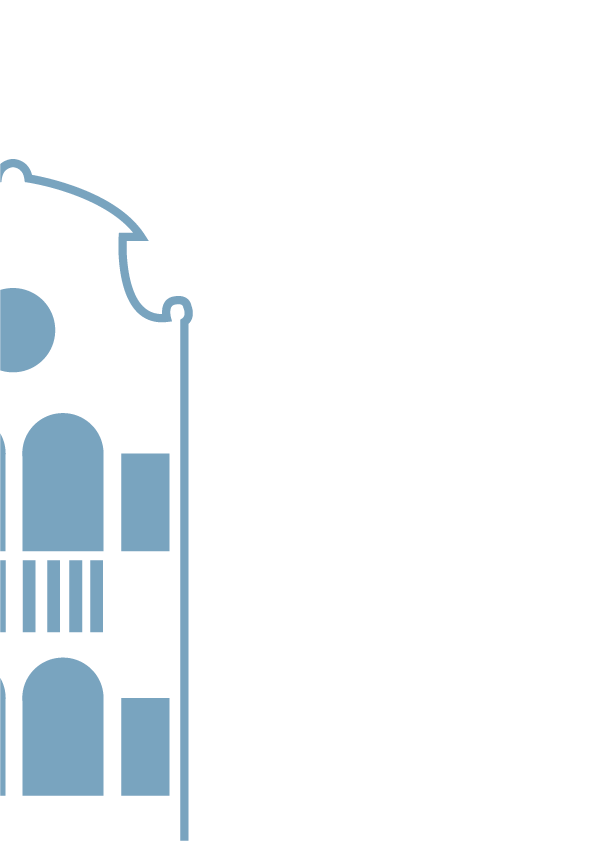 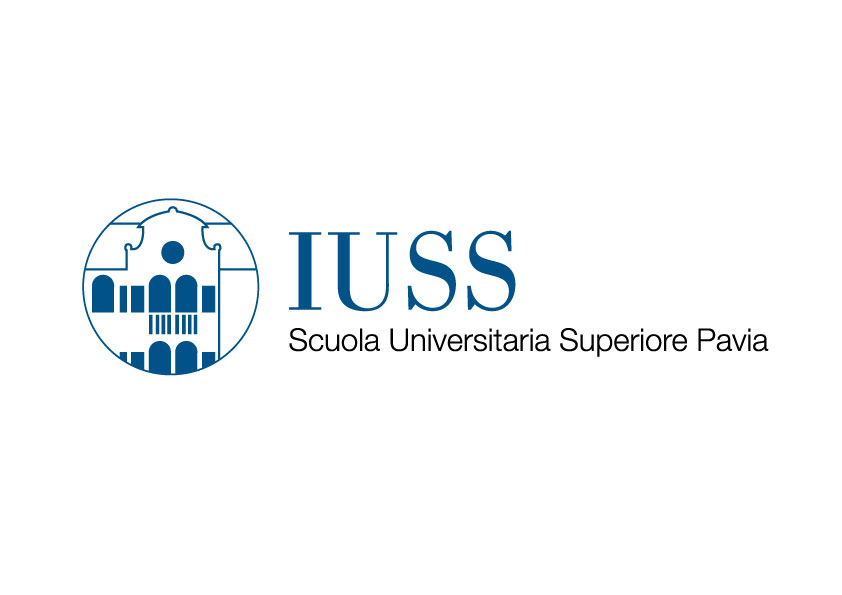 Dialogo tra le due sponde del MediterraneoIn occasione della pubblicazione del libro L’ISLAM NON E’ TERRORISMOIntroduceMichele Di Francesco – Rettore Scuola IUSS Pavia IntervengonoMassimo Campanini – IUSS Pavia Luciano Violante - ItaliaDecideL’iniziativa è realizzata in collaborazione con :Italiadecide – Associazione  per la Qualità delle Politiche PubblicheSocietà Editrice il MulinoMaster MISLAM LUISS School of Government	Giovedì 8 marzo 2018, ore 18Sala del Camino - Palazzo del BrolettoPiazza della Vittoria 15 – PaviaIngresso libero fino ad esaurimento postiwww.iusspavia.it – indirizzo mail di riferimento – 0382.375864